ROTEIRO DE ESTUDO – SEMANA DE 12 A 16 DE ABRILOlá criança, este é o Roteiro de estudo para a semana onde estaremos trabalhando com a apostila Aprende Brasil, e atividades extras de acordo com os assuntos. Faça o que se pede nas páginas citadas para cada disciplina. Leia com atenção a história em quadrinhos: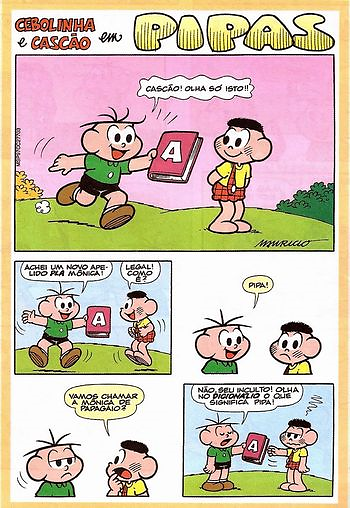 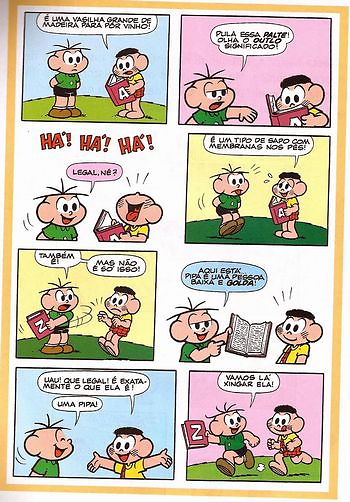 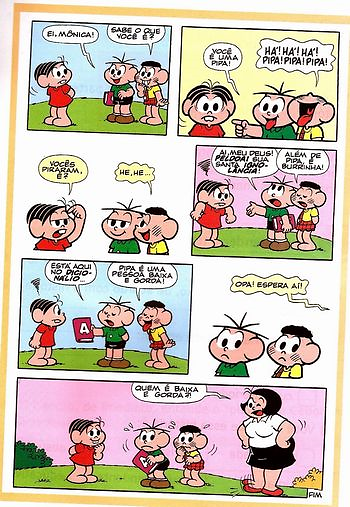 Interpretando o texto: Você conhece os personagens que fazem parte dessa história? A que turma eles pertencem?................................................................................................................Que tipo de livro o Cebolinha está mostrando para o Cascão logo no primeiro quadrinho da história? ......................................................................................................Por que será que o Cascão e o Cebolinha chamaram a Mônica de Pipa? ...........................................................................................................................................ATIVIDADE AVALIATIVA: Construindo um dicionárioLembre que as palavras podem ter diferentes significados, dependendo do contexto e do ponto de vista de quem usa.Veja o texto que Adriana Falcão criou, um dicionário diferente, explicando, de forma criativa, o significado de algumas palavras: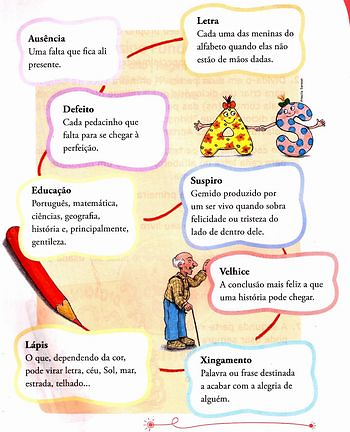 Fonte: DUMONT, Silvia Eliana.Sistema Aprende Brasil. 3º Ano do Ensino Fundamental. Curitiba: Positivo. 2008. p.  49. (Coleção Aluno).Agora é sua vez! Escolha 15 palavras e CRIE UM DICIONÁRIO CRIATIVO ILUSTRADO, tendo como ideia o texto de Adriana Falcão. Deve ser em folha A4, pois após recolher e corrigir montarei um único dicionário da turma. Capriche! Vamos ver como vai ficar!APOSTILA “APRENDE BRASIL”, LÍNGUA PORTUGUESA: páginas 14, 15 e 16 (ainda falando de dicionário);APOSTILA “APRENDE BRASIL”, MATEMÁTICA: páginas 12 A 19 (adição e subtração);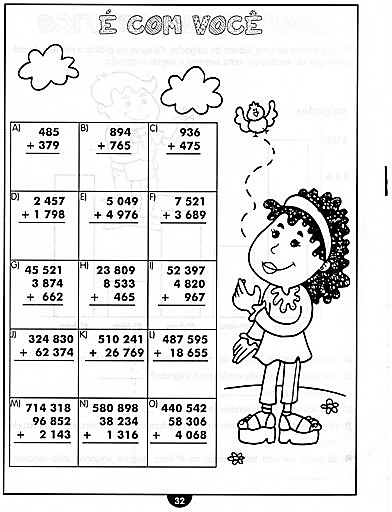 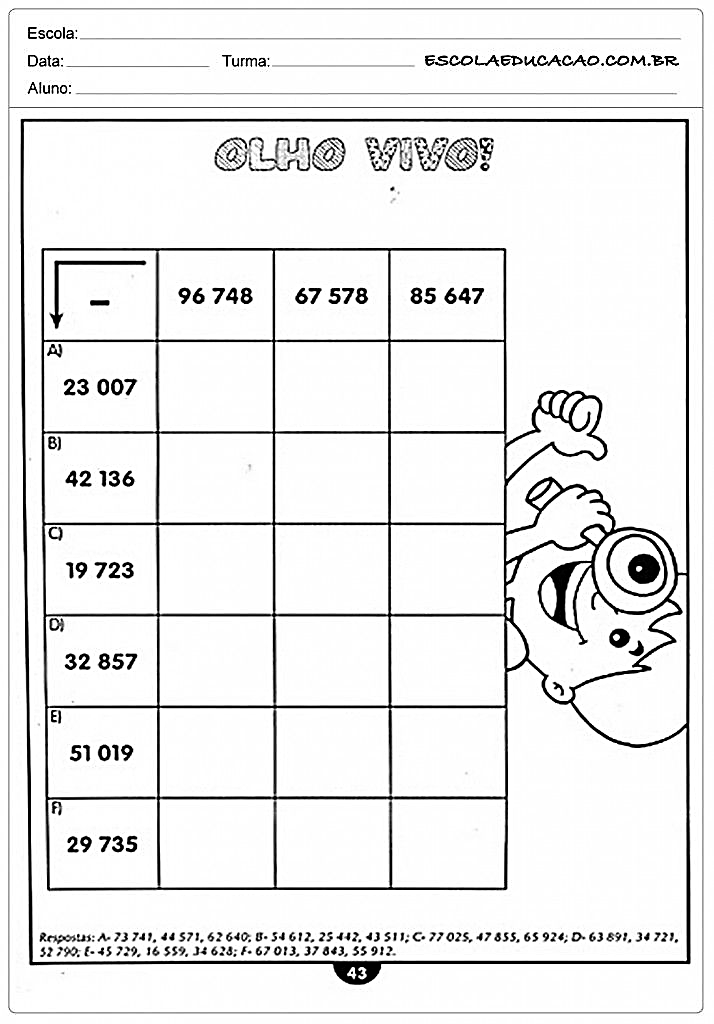 CIÊNCIAS: páginas 09 a 15 (alimentação e saúde).Montar e jogar o “JOGO DO CARDÁPIO” que está disponível no material de apoio.Vídeos informativos: https://youtu.be/esvKd5UZDUMhttps://youtu.be/NrzYXxX2jcghttps://youtu.be/LquIqHWh8EcProcure no caça-palavras abaixo as palavras que estão em destaque no texto.

A pirâmide alimentar é uma representação gráfica que serve de base na orientação de uma dieta equilibrada. Nossas refeições ao longo do dia devem incluir alimentos que forneçam ao organismo carboidratos e lipídios, que garantem o suprimento de energia; proteínas, necessárias ao desenvolvimento e à manutenção de nosso corpo e, também, vitaminas e sais minerais, que o conservam em bom funcionamento.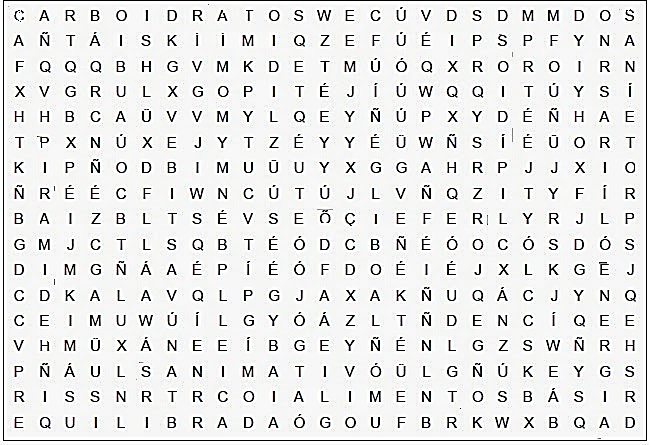 Faça uma PESQUISA sobre as comidas típicas de cada região e anote três exemplos de cada uma delas, tais exemplos serão colocados no mapa para relembrarmos em outros momentos de estudo:Região SUL: .....................................................................................................................Região SUDESTE:............................................................................................................Região CENTRO-OESTE:................................................................................................Região NORTE: ...............................................................................................................Região NORDESTE: ........................................................................................................HISTÓRIA: páginas 06 a 09 (sociedades fluviais; o surgimento do comércio; estado e governantes);Vídeos informativos:https://youtu.be/zwcb_BeJIrUhttps://youtu.be/ZWTQxrmS1jsGEOGRAFIA: páginas 09 a 12 (população absoluta e relativa);Vídeo informativo: https://youtu.be/sCsfBCsilUkDepois de concluídos os exercícios, preciso que fotografe cada página e envie via whats, no número particular da professora, para registro e possível avaliação.AVALIAÇÕES DE:LÍNGUA PORTUGUESA E MATEMÁTICA.(essas serão anexadas na sequência)BOA SEMANA DE ESTUDOS!!!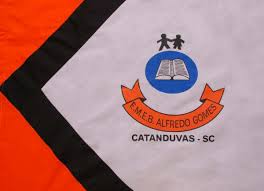 ESCOLA MUNICIPAL DE EDUCAÇÃO BÁSICA ALFREDO GOMES.RUA: CORONEL RUPP BAIRRO CENTRO OESTECATANDUVAS – SC      ANO 2021 CNPJ – 78502697/0001-96DIRETORA: IVÂNIA NORA.ASSESSORA PEDAGÓGICA: SIMONE ANDRÉA CARL.ASSESSORA TÉCNICA ADM.: TANIA N. DE ÁVILA.PROFESSORAS: Aline Dupczak Pereira, Elizangela Cavalheiro Mariano e Marli Bobela.ALUNO(A):................................................................................SÉRIE ........................................ PERÍODO................................  